Оказание помощи семьям, воспитывающим детей с ОВЗСоздание системы государственной психологической помощи семьям, воспитывающим детей с отклонениями в развитии, является одним из важнейших условий, обеспечивающих необходимый уровень социально-психологической адаптации детей с психофизическими нарушениями и реабилитации их семей.
      Психологическая помощь семье является важным направлением в системе медико-социального и психолого-педагогического сопровождения детей с отклонениями в развитии. Через оптимизацию внутрисемейной атмосферы и ее трансформацию в коррекционную, гармонизацию межличностных, супружеских, родительско-детских и детско-родительских отношений решается проблема дифференциальной и адресной помощи проблемному ребенку.
      Каждая семья, воспитывающая ребенка с отклонениями в развитии, имеет право на получение комплексной психологической помощи, включающей психологическую диагностику, консультирование и психокоррекционные мероприятия.
      Психологическая помощь семье организуется с момента выявления у ребенка нарушений в развитии. Психологическое сопровождение семьи должно осуществляться постоянно в течение всей жизни лица с психофизическими нарушениями в развитии.
      При проведении психокоррекционных мероприятий семья понимается как естественная адаптивная развивающая среда, необходимый уровень гармоничных взаимоотношений в которой обеспечивается родителями ребенка с психофизическими нарушениями (или лицами, их замещающими).
      Оказание психологической помощи семьям позволяет через нейтрализацию личностных проблем родителей, возникающих вследствие их эмоциональных переживаний, связанных с нарушениями ребенка, оптимизировать его развитие и интеграцию в социум.
      Основной целью в психокоррекционной работе с родителями является формирование у родителей позитивного взгляда на ребенка, имеющего нарушения развития. Адекватность позиции родителя позволяет ему обрести новый жизненный смысл, гармонизировать самосознание и взаимоотношения с ребенком, повысить собственную самооценку. Это, в свою очередь, обеспечивает использование родителями гармоничных моделей воспитания и в перспективе оптимальный вариант социальной адаптации ребенка.
      Целенаправленное психологическое воздействие качественно изменяет роль родителей. Они активно включаются в психокоррекционный и одновременно воспитательный процесс собственного ребенка. Этот процесс оказывает положительное воздействие на формирование адекватных родительско-детских контактов. Своевременно оказанная психолого-педагогическая помощь оптимизирует личностное развитие ребенка и способствует снятию психологических проблем у самих родителей.
      Модель системы психологической помощи семьям, воспитывающим детей с отклонениями в развитии,  представлена сложной структурой, включающей взаимосвязанные направления: диагностику, консультирование, психокоррекцию. Создание модели комплексной психологической помощи семье, воспитывающей ребенка с недостатками в развитии, позволяет индивидуализировать подход к каждому ребенку, снижает фрустрационную нагрузку у членов семьи и повышает ее реабилитационные возможности.     Направления психологической помощи семьям Все содержание психологической работы с семьями, воспитывающими детей с отклонениями в развитии, может быть представлено в трех направлениях:психологическом изучении проблем, возникающих у разных членов семьи в связи с воспитанием в ней ребенка (лица) с нарушениями развития;психологическом консультировании семей;психолого-педагогической и психокоррекционной работе с детьми и их родителями.       Психологическое изучение семьи, воспитывающей ребенка с отклонениями в развитии, предполагает системный подход, включающий определение как основных целей, задач, принципов изучения семьи ребенка с отклонениями в развитии, так и направлений ее психологической диагностики.      В качестве задач психологической диагностики семьи рассматриваются:определение степени соответствия условий, в которых растет и воспитывается ребенок дома, требованиям его возрастного развития;выявление внутрисемейных факторов, как способствующих, так и препятствующих гармоничному развитию ребенка с психофизическими нарушениями в семье;определение причин, дестабилизирующих внутрисемейную атмосферу и межличностные отношения;определение неадекватных моделей воспитания и деструктивных форм общения в семье;определение путей гармонизации внутрисемейного климата;определение направлений социализации как детей с отклонениями в развитии, так и их семей.      Психологическое изучение семьи включает диагностику личностных особенностей членов семьи (родителей, близких родственников) ребенка с отклонениями в развитии, что связано с определением индивидуальных психологических характеристик лиц, находящихся под воздействием длительно действующего психотравмирующего стресса. Психологическая диагностика осуществляется для изучения специфики внутрисемейного климата, характера взаимодействия родителей с проблемным ребенком, моделей воспитания, используемых родителями, особенностей родительского восприятия проблем ребенка.
      Именно процедура психологического изучения личностных особенностей родителей (и значимых близких) детей с отклонениями в развитии позволяет установить те слабые зоны в области межличностных внутрисемейных контактов, отношения к проблемному ребенку, реагирования его близких на стресс, которые нуждаются в дальнейшем психокоррекционном воздействии.
      Определение характеристик этого спектра проблем дает возможность предупредить усугубление и ухудшение микросоциальной ситуации, в которой растет и развивается ребенок с психофизическими недостатками, а также определить прогноз развития каждой конкретной семьи.
      Следует подчеркнуть особую актуальность изучения личностных особенностей родителей больного ребенка. Именно личностные характеристики родителей во многом предопределяют степень его социализации и адаптации в жизни, т. е. его будущее. Характерологические особенности родителей позволяют определить, насколько они могут обладать стрессоустойчивыми качествами, необходимыми для поддержания ребенка, его воспитания и социального сопровождения в течение всей его жизни.
      Также огромное значение в плане будущей успешной жизнедеятельности семьи имеет изучение личностных качеств самих детей с отклонениями развитии. Следует подчеркнуть, что у всех детей с отклонениями в развитии имеются нарушения в эмоционально-волевой и личностной сферах (Л. C. Выготский, Ж. И. Шиф). Личность ребенка, особенности его контактов с социальным окружением, в первую очередь близкими и значимыми людьми, во многом могут определять возможности и степень его профессионально-трудовой и социальной адаптации в будущем. Правильное воспитание ребенка и формирование адекватных личностных качеств в целом позволят облегчить бремя семьи и, в свою очередь, гармонизировать внутрисемейную атмосферу.      Принципы изучения семьи ребенка с отклонениями в развитии определяют основные положения, которыми должны руководствоваться специалисты при проведении психодиагностических мероприятий.
      В первую очередь следует назвать принцип комплексности и многоаспектности изучения проблем семьи. На современном этапе в качестве субъекта исследования уже не может рассматриваться только ребенок с отклонениями в развитии. В спектр диагностических мероприятий включаются все лица и факторы, влияющие на развитие ребенка. Выбор психодиагностического инструментария должен также отвечать поставленным требованиям.
      Важнейшим принципом решения проблем семьи на разных этапах является принцип гуманного и чуткого отношения к членам семьи и к самому ребенку. Исследовательская работа не должна быть направлена на «потрясение» семьи и ухудшение взаимоотношений между ее членами. Напротив, она должна включать кроме диагностических и психокоррекционные, психотерапевтические аспекты. Этот принцип обязывает следовать и другому положению — принципу единства диагностики и коррекции, в соответствии с которым точное выявление причины нарушений предполагает и возможность ее максимально успешного исправления.
      Огромное значение для установления адекватного контакта с семьей приобретает принцип конфиденциальности и профессиональной этики психолога. Этот принцип предполагает создание между членами семьи и психологом необходимых доверительных отношений. Информация личного характера, которую сообщают психологу близкие ребенка, не может быть разглашена или использована против членов семьи и ребенка с отклонениями в развитии.
      Принцип выявления факторов, оказывающих негативное воздействие на внутрисемейную атмосферу и развитие ребенка. Этот принцип, представленный многоаспектно, позволяет определить причины, нарушающие гармоничное развитие ребенка, а также факторы, оказывающие деструктивное влияние на членов семьи и внутрисемейные отношения.
      Специализированная реабилитационная помощь семье должна осуществляться с момента установления диагноза ребенку с отклонениями в развитии. Ее осуществление должно не ограничиваться рамками детского или подросткового возраста, а продолжаться в юношеский и взрослый периоды. В связи с этим важное значение приобретает принцип изучения семьи и ее проблем на разных возрастных этапах жизни лица с психофизическими нарушениями (ребенка, подростка, молодого инвалида) 1.
      Одним из приоритетных является принцип учета психологических особенностей родителей, воспитывающих детей с отклонениями в развитии, или лиц, их заменяющих. Реализация этого принципа позволяет наметить пути коррекции негармоничных типов воспитания, деструктивных форм общения в семье, нейтрализовать конфликты, смягчить проявление личностных акцентуаций членов семьи в целом, гармонизировать атмосферу в семье и отношение ее здоровых членов к проблемному ребенку.      В связи с разнородностью субъектов исследования (дети и их родители) и вариативностью возможных нарушений диагностику проблемной семьи необходимо проводить в нескольких направлениях. Направления психологического изучения проблем семей, воспитывающих детей с отклонениями в развитии, с учетом перечисленных выше особенностей могут быть объединены в блоки.      Этот блок представлен исследованием факторов, влияющих на развитие ребенка с психофизическими нарушениями:      В каждом конкретном случае могут рассматриваться и другие аспекты диагностики.      Данные, полученные при изучении психологических особенностей родителей (лиц, их замещающих) и членов семей, позволяют оптимизировать условия жизни ребенка и привлечь родителей к активному и плодотворному участию в коррекционно-развивающем процессе. К направлениям второго блока мы относим:       В каждом конкретном случае могут определиться и другие направления диагностики.      Владея информацией о социальных факторах, препятствующих созданию благоприятных условий для развития ребенка, специалист имеет возможность оптимизировать ситуацию, исключив или снизив значимость отрицательно влияющих факторов, и тем самым способствовать процессу адаптации ребенка.
      Здесь выделяются следующие направления психологической диагностики:      Спектр проблем, представленных в третьем блоке, может быть включен в разряд междисциплинарных исследований. Они могут изучаться не только психологом, но и социальным педагогом и социальным работником.Материал подготовлен Ириной Ереминой по книге: И. Ю. Левченко, В. В. Ткачева «Психологическая помощь семье, воспитывающей ребенка с отклонениями в развитии» Цели и задачи психологического изучения семей     Основная цель психологического изучения семьи — выявление причин, препятствующих адекватному развитию ребенка с ограниченными возможностями здоровья и нарушающих гармоничную внутрисемейную жизнедеятельность.Основные направления психологического изучения семей, воспитывающих детей с отклонениями в развитии      Первый блок. Психологическое изучение ребенка (подростка, молодого инвалида) с отклонениями в развитии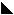 изучение особенностей личности различных категорий детей с отклонениями в развитии;изучение факторов, определяющих личностное развитие детей, подростков и молодежи с психофизическими нарушениями на разных возрастных этапах;изучение особенностей межличностного взаимодействия ребенка, страдающего психофизическими недостатками развития, со сверстниками, братьями, сестрами, друзьями и их влияния на его развитие;изучение эмоционально-волевой сферы детей с нарушениями развития;изучение причин, препятствующих формированию адекватной личностной самооценки у ребенка с отклонениями в развитии;изучение особенностей формирования «системы Я» у детей с отклонениями в развитии;изучение потребностей ребенка с отклонениями в развитии и внутрисемейных факторов, их определяющих;изучение межличностных отношений в малых социальных группах, состоящих из лиц с отклонениями в развитии (в классе коррекционной школы, в группе профессионального училища, в трудовом коллективе и др.);изучение формирования мотивации к труду в условиях семьи;изучение формирования мотивации к профессиональной деятельности в трудовом коллективе.      Второй блок. Психологическое изучение родителей (лиц, их замещающих) и членов семьи ребенка с отклонениями в развитииизучение личностных особенностей родителей и членов семьи, воспитывающей ребенка с отклонениями в развитии;изучение внутрисемейного климата и межличностных контактов в семьях, воспитывающих ребенка с отклонениями в развитии;изучение факторов, влияющих на родительские позиции (отцовскую и материнскую) по отношению к ребенку с отклонениями в развитии;изучение уровня воспитательской и педагогической компетентности родителей;изучение воспитательских качеств, умений и способностей родителей, выступающих в качестве педагогов своих детей;изучение социально-культурных условий жизни семьи на разных возрастных этапах развития ребенка с отклонениями;изучение ценностных ориентаций родителей различных социально-культурных групп в отношении ребенка с отклонениями в развитии;определение основных типов взаимодействия в семьях с проблемным ребенком;изучение моделей воспитания в семьях, воспитывающих детей, страдающих различными аномалиями развития;изучение форм родительского участия в формировании навыков социальной и трудовой адаптации ребенка с отклонениями в развитии;изучение влияния родительской позиции на формирование личности ребенка с отклонениями в развитии;изучение мотивационно-потребностной сферы родителей детей с отклонениями в развитии;изучение особенностей внутренних личностных переживаний родителей (близких лиц), связанных с нарушениями развития ребенка;изучение влияния фактора присутствия в семье ребенка с психофизическими недостатками на развитие и контакты его здоровых братьев и сестер;изучение особенностей отношения здоровых братьев и сестер к ребенку с отклонениями в развитии;изучение динамики родительско-детских и детско-родительских отношений под воздействием психокоррекции;сравнительное изучение родительских позиций отцов и матерей детей с отклонениями в развитии;изучение родительского отношения к ребенку с отклонениями в развитии в зависимости от религиозных и культурных традиций семьи.      Третий блок. Психологическое изучение социального окружения семьи ребенка с отклонениями в развитии и факторов, влияющих на его социальную адаптациюизучение отношения различных социальных групп населения к детям, подросткам и лицам с психофизическими нарушениями;изучение влияния здоровых сверстников на характер и динамику развития ребенка с психофизическими недостатками;изучение макросоциальных условий, определяющих развитие и социально-трудовую адаптацию детей, подростков и молодых людей с психофизическими недостатками;изучение макросоциальных условий, определяющих максимально возможную реабилитацию семей, в которых воспитываются и живут дети, подростки и молодые люди с психофизическими недостатками.